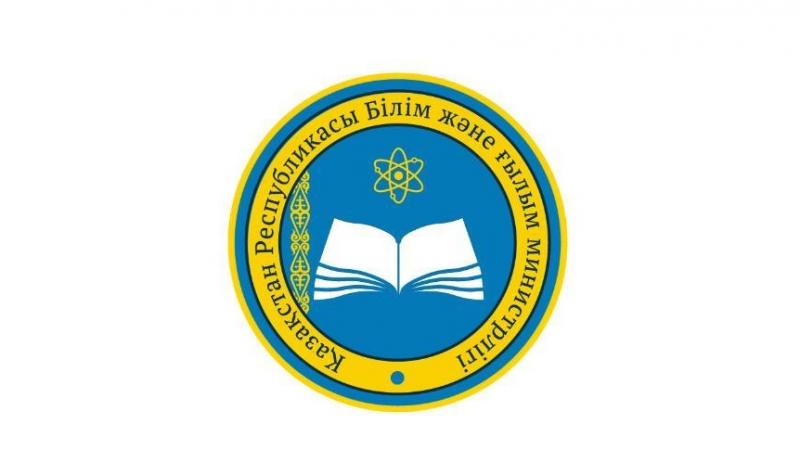 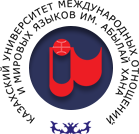 МИНИСТЕРСТВО НАУКИ И ВЫСШЕГО ОБРАЗОВАНИЯ РЕСПУБЛИКИ КАЗАХСТАН Казахский университет международных отношений и мировых языков  имени Абылай ханаИНФОРМАЦИОННОЕ ПИСЬМОНа основании письма РГУ Комитета высшего и послевузовского образования Министерства науки и высшего образования Республики Казахстан № 06-2/83-вн. от 15.03.2023г., АО «Казахский университет международных отношений и мировых языков им. Абылай хана» определён как базовый вуз по проведению II этапа Республиканской предметной олимпиады среди студентов, по группам специальностей «Иностранные языки».В связи с этим АО «КазУМОиМЯ имени Абылай хана» информирует о проведении Республиканской предметной олимпиады в период с 20 по 21 апреля 2023 года по группам специальностей «Иностранные языки»:Иностранный язык: два иностранных языка:«Иностранный язык: два иностранных языка» французский язык, «Иностранный язык: два иностранных языка» английский язык, «Иностранный язык: два иностранных языка» китайский язык,Иностранная филология:«Иностранная филология» английский язык,«Иностранная филология» китайский язык,«Иностранная филология» японский язык,«Иностранная филология» корейский язык,«Иностранная филология» арабский язык,«Иностранная филология» турецкий язык,Переводческое дело:1.	«Переводческое дело» английский язык,2.	«Переводческое дело» корейский язык, 3.	«Переводческое дело» китайский язык4. «Переводческое дело» французский языкК участию в Олимпиаде приглашаются студенты 2,3,4 курсов языковых специальностей, которые являются победителями 1- внутривузовского этапа Олимпиады, что подтверждается наличием оформленного соответствующим образом протокола направляющего вуза. Призеры Олимпиад по группе иностранных языков предыдущих лет (2019- 2022 гг.) к участию не допускаются. Проведение Олимпиады регламентируется в соответствии с Положением о Республиканской студенческой олимпиаде согласно Порядку, утвержденным Ректором АО «Казахский университет международных отношений и мировых языков им. Абылай хана». Программа проведения ОлимпиадыP. S. Детальная программа Олимпиады выдается при регистрации Место проведения г. Алматы, ул. Муратбаева, 200, АО «Казахский университет международных отношений и мировых языков им. Абылай хана»Условия участияВсе расходы, связанные с участием в олимпиаде (приезд, отъезд, питание, проживание) осуществляются за счет направляющей стороны. Для участия в Олимпиаде необходимо отправить заявку (Приложение), подписанную Ректором (проректором) вуза, письмо за подписью Ректора об итогах первого этапа Олимпиады или решение Ученого совета вуза, которое оформляется протоколом до 10 апреля (включительно) 2023 года. Документы отправляются почтой на адрес университета (г. Алматы, ул. Муратбаева 200, с надписью ОЛИМПИАДА) и дополнительно высылаются в word формате (с тематикой ОЛИМПИАДА) на электронную почту uzakbaev.n@ablaikhan.kz. Тематика домашнего задания будет выслана в ответ на заявку.Оргкомитетгл. специалист УНИД Узакбаев Н.Т.	тел. 8 7272 92 03 84 (вн. 2418)ПриложениеЗаявка на участие Республиканской Олимпиаде по группам специальностей «Иностранные языки» 2023 года___________ (название вуза)Ректор            _______________________ Ф. И. ОДатаМероприятие20.04.20231-день олимпиады: регистрация участников в системе, проведение 1 тура21.04.20232-день олимпиады: проведение 2 тура, подведение итогов.№ФИО участника (полностью), адрес, телефон,e-mailФИО науч.рук (полностью),должность,уч. степень,преподаваемый    ин. яз., моб.тел.,e-mailСпециальность, курс, иностранный язык участникаНеобходимые технические средства для презентацииФИО сопровожд. лица, должность,уч. степень, преподаваемый ин. яз.,моб.тел.,e-mail